    Tatry 2020 – pro všechny kategorieJedeme na Slovensko jako téměř vždy, obdivovat jeho hory. Ubytování  je již objednáno v pezionu Svatojánský Kaštiel, jako obvykle. Cílem je Malá i Velká Fatra, případně Chočwww.svatojanskykastiel.sk  Tůry a vycházky jsou na výběr dle fyzických možností účastníků zájezdu, a momentální nálady.Cena zájezdu je stanovena  na 3700 Kč, Záloha se vybírá od ledna.2020 ve výši 2000 Kč každou první středu v měsíci, kdo zaplatí, jede, pokud budou volná místa, přednost mají účastníci z minulého roku.. Doplatek 1700 Kč  je možné zaplatit kdykoliv, nejpozději v červnu 2020. Zálohy se nevrací, platí na další rok. JAKO VŽDY.Podrobnosti bude možno najít na www.tatry.wbs.cz …..připravuje se. Tady budeme upřesňovat program  ještě v prvním  pololetí 2020.TERMÍN: 2.9.2020 -  6.9.2020(středa až neděle)Program:den : odjezd z HK v 6,00  (Předměřice u Cukrovaru) dne 2.9.2020 -  technické zastávky shodně s minulým rokem, a potřebami účastníků zájezdu.                      Oběd dáme tentokrát  netradičně tam co jsme obědvali při cestě domů, Koliba Pod Horů v 11,00- 12,00 pak odjezd na Slovensko, před tím dokoupení  Borovičky– Horní Bečva, „Bezpečnostní přestávka Strečno, příjezd do Jána do cca do 18,00 hod.                     Po ubytování ve dvou a tří lůžkových pokojích, případně 4 lůžkových, potom večeře,                     a tak jako je zvykem bude následovat seznamovací večírek. Navržené tůry: jsem vybral tyto: Pořadí se bude měnit operativně  2. den          Velký Choč – za pěkného počasí, které tentokrát bude,  ještě nebyl vylezen, a sestup                        do Likávky                              Pro chodící účastníky to bude příjemná změna.                        Je to jen 19 km. Nultá trasa zůstatek z minula, pokud bude zájem...(Nebo Vlkolínec)Lúčky, kúpele – Jastrabia dolina, odkalište – Žimerová – sedlo Vráca – Veľký Choč – Stredná poľana – sedlo Spuštiak – Predný Choč – hrad Likava – Likavka                     Nástup z obce Lúčky pro všechny, kdo nejdou na Choč, mohou navštívit traventinový vodopád a Lúčanské  kůpele, kde pobudou dle svých potřeb (nový Termál). U vodopádu může být první koupání. Pro ty co, nepůjdou do termálu a půjdou dál, je                     cca 3-4km na Liptovský hrad, který má krásné výhledy,(Sielnické Vrchy), Liptovská Mara. Hrad je ale dávno zbořený, po cestě je opět jedna přírodní termální                           vyvěračka (koupání v r.1997 ). Přes sedlo Polana sejdeme opět do obce Kalameny a        a do Lůček, kde vyzvedneme koupající se mužstvo, a odpoledne  popojedem do Likávky a    počkáme na chodce z Velkého Choče.                                               Odjezd všech v17,30 -18,00 na ubytování.                        Mapa: Chočské vrchy                     3. den při pěkném počasí. Když nezvolíme Choč a koupání, tak toto: MALÁ  FATRA                         Snídaně v 7,00-7,30, cesta autobusem 1,15 hod, lanovka Vrátná 9,00                      Hlavní tůry:                       Parta B)Vrátná dolina, mnoho možností                      Parta A)                      1a) lanovkou na Snilovské sedlo, Chleb, Poludňový grůň, Chata na Grůni Vrátná Chata nebo                             Štefanová ………..8.2 Km……4.20  hod  1b) Snilovské sedlo a dolů přes  Stoh, do Štefanová   …….12,9 Km……..5,05 hod             

  1c)  Snilovská sedlo a dolů přes V. Kriváň , do Štefanové…….12,8 Km…..5,5 hod         V případě prodloužení ještě přes Malý Kriváň a zpět na sedlo Bublen, a dolů je to + 1,45 hod  Parta A) Velká varianta – lanovkou na Snilovské sedlo a hřebenovka na Stary hrad 17,5 km                 6 hod – rozpis viz dále     Parta B buď variantu 1a) nebo   Diery a Terchová …..upřesním později. mapa: Malá Fatra Vrátna                       4. den - Pro všechny, Lůčanská Fatra – mapa Velká Fatra, čtverec 1 E                            Snídaně v 7,00-7,30, Cesta autobusem 1,15 hod,  Potom delší varianta – okruh,                               psáno 6 hod                             Parta B a) hrad Blatnica , Gaderskou dolinu k Čertově bráně, prohlídka Blatnice.   Zajímavá a výhledy oplývající turistická trasa v Lúčanské Fatře, zvolte okružní trasu po velmi dobře značené modré t.značce. Je to túra náročná v délce trvání cca 6 hodin i s přiměřenými přestávkami na odpočinek a občerstvení, zcela jistě se vyplatí vyrazit brzy ráno tak, abyste odpoledne navečer byli zpět za světla doma (to platí zejména v podzimním a zimním období, nicméně na sněhu a ledu je tato trasa prakticky neschůdná. Trasu začneme v chatové osadě Gader a nejprve po žluté TZ půjdeme cca 1,5 km k odbočce na modrou TZ v ústí Konského dolu a vydáme se nahoru na sedlo Reváň, kde se dá také pro zdatnější udělat pěkná odbočka na vrchol Ostré, nicméně pokračujeme po modré na vrchol Tlsté doleva. I když stoupáme stále vzhůru, je to pěkné stoupání i několika klesáními na oddych a postupně se nám začíná ukazovat celé panorama Turčianské kotliny. Po cestě přibývá spoustu vápencových převisů s menšími nebo většími výdutěmi, které mají charakter malých jeskyní. Nahoře na vrcholu není překvapivě žádná skála, ale travnatá plošina s perfektním kruhovým výhledem na celou oblast Lúčanské V.Fatry, na celou Turčianskou kotlinu, Martinské hole ale i na hřeben Velké Fatry na severu. Sestup dolů po modré TZ nás i po několika úsecích zajištěných řetězy (nejsou nijak dlouhé) dovede k Mažárské jeskyni, kde si můžete na chvilku posedět v "královském křesle" a vychutnávat pocit dobyvatele hor. Dolů sejdete do ústí Vápenné doliny, kde se napojíme zpět na žlutou TZ a vrátíme se do osady Gader. Komu by ještě tato turistika nestačila, má možnost si vyběhnout na zříceninu hradu Blatnica po samostatně značené stezce.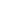 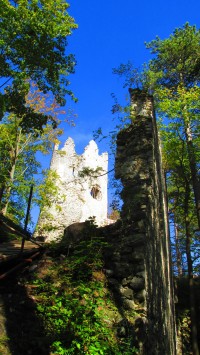 Na hrad Blatnica v Gaderské dolině Trasa pro mužstvo B)Krátká a nenáročná trasa z nejvýchodnější zříceninou v kotlině Turiec severovýchodně od lázní Turčianské teplice. Zřícenina hradu Blatnica nyní prochází rozsáhlou záchovnou údržbou. Dojedeme do obce Blatnica autobusem, zaparkujeme na konci obce na odstavném parkovišti v osadě Gader a dále pokračujeme po žluté TZ proti proudu Gaderského potoka, po zhuba 1 km z trasy vlevo odbočuje značená naučná stezka až na vrch hradní zříceniny. Výhledy do malebné Gaderské doliny a velké kotliny Turiec jsou úchvatné.0.6km, dále je možné dojít údolím Gaderského potoka k Čertově bráně a pak zpět do BlatniceCelkový čas cca 3 hod +odpočinekODJEZD z parkoviště v Blatnici  - Gader v 17,30 hod.5. den odjezd cca v 9 hodin, bezpečnostní zastávky, do HK přijedeme v cca 18 hod.                    PepaVoženílek, Jiřina Antošová, Jirka Holan, a všichni ostatní co se těší na tento ročník, a      pomáhají organizovat krásno a pohodu. Tůry, návrhy Jiří Ježek a Vož. Popisy, kopie z průvodce   Hiking.LANOVKA CHLEB – Snilovské Sedlo a rozpis tůry na Strečno                    Snilovské s. (1524)0.8km116m0m 0:25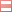 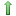 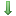 Veľký Kriváň, hrana (1640)1.4km10m140m 0:25S. Bublen (1510)2.5km226m65m 0:55Malý Kriváň (1671)1.4km0m216m 0:30S. Priehyb (1455)1.2km45m60m 0:20S. Vráta (1440)1.5km15m240m 0:30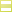 Príslop pod Suchým (1215)1.2km10m80m 0:20Javorina (1145)0.3km0m75m 0:10Ch. pod Suchým (1070)4km15m660m 1:20Podhradské (425)2.9km60m130m 0:45Nezbudská Lúčka (355)0.5km10m0m 0:10Strečno, pod hradom (365)stúpanie 507 m klesanie 1666 m
vzdialenosť 17.7 km čas 5:50 – 6 hodin + lanovkaLanovka Vrátna - Chleb (Snilovské sedlo), ceníkObousměrný lístek - 11 € dospělí, 8 € dětiLístek nahoru - 9,50 € dospělí, 7,50 € dětiLístek dolů - 8,50 € dospělí, 6,50 € děti